О внесении изменений в постановление администрации Арсеньевского городского округа от 25 марта 2019 года № 195-па «Об утверждении схемы размещения нестационарных объектов по оказанию платных услуг на территории Арсеньевского городского округа» В целях создания условий для упорядочения размещения и функционирования нестационарных объектов по оказанию платных услуг на территории Арсеньевского городского округа, руководствуясь Федеральным законом от 06 октября 2003 года               № 131-ФЗ «Об общих принципах организации местного самоуправления в Российской Федерации», Уставом Арсеньевского городского округа, администрация Арсеньевского городского округаПОСТАНОВЛЯЕТ:1. Внести в схему размещения нестационарных торговых объектов по оказанию платных услуг на территории Арсеньевского городского округа, утвержденную постановлением администрации Арсеньевского городского округа от 25 марта 2019 года № 195-па (в редакции постановлений администрации городского округа от 25 февраля 2020 года № 105-па, от 20 февраля 2021 года № 84-па, от 20 апреля 2021 года № 197-па, от 24 августа 2021 года № 441-па, от 01 марта 2022 года № 115-па, от 15 апреля 2022 года                   № 201-па, от 11 июля 2022 года № 407-па, от 23 августа 2022 года № 490-па, от 13 октября 2022 года № 589-па, от 29 декабря 2022 года № 764-па) следующие изменения:1.1. Заменить в пункте 2 в графе 8 «Сведения о хозяйствующих субъектах: наименование юридического лица и ИНН; ФИО индивидуального предпринимателя» слова «Степанько Андрей Петрович, ИНН 253500031698» словами «Степанько  Наталья Григорьевна, ИНН 253500148128».1.2. Дополнить Схему размещения нестационарных объектов по оказанию платных услуг на территории Арсеньевского городского округа пунктом 46 следующего содержания:«                                                                                                                                                                          ».                                                                                                                                                                                                                                                                                                                                                                                                                                                                                                          2.  Организационному управлению администрации Арсеньевского городского округа обеспечить опубликование и размещение на официальном сайте администрации Арсеньевского городского округа настоящего постановления.Глава городского округа                                                                                    В.С.Пивень          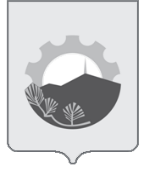 АДМИНИСТРАЦИЯ АРСЕНЬЕВСКОГО ГОРОДСКОГО ОКРУГА П О С Т А Н О В Л Е Н И Е17 марта 2023 г.г.Арсеньев№128-па46ул. Октябрьская, район детской  поликлиникипавильонпродукция обществен-ного питания, прод. товары30 ,039,0Нишонов АбдукавиВакосовичИНН 250108984808занято